Problem and SolutionProblem and SolutionProblem and SolutionPurpose: to state one or more problems and provide one or more solutions to the problem.Purpose: to state one or more problems and provide one or more solutions to the problem.Purpose: to state one or more problems and provide one or more solutions to the problem.Purpose: to state one or more problems and provide one or more solutions to the problem.Signal Words and PhrasesSignal Words and PhrasesSignal Words and PhrasesSignal Words and Phrasesproblemproblemanswerso thatsolutionsolutionsolvedled todilemmadilemmacauseissuepuzzlepuzzlesinceadvantagebecausebecauseas a result ofdisadvantagequestionquestionin order toComprehension Question FramesComprehension Question FramesComprehension Question FramesComprehension Question FramesWhat is the problem?Who has the problem?Why is it a problem?What is causing the problem?What solutions have been suggested or tried?What are the pros and cons of various solutions? Which solutions worked or seem to have the best chance for solving the problem?What is the problem?Who has the problem?Why is it a problem?What is causing the problem?What solutions have been suggested or tried?What are the pros and cons of various solutions? Which solutions worked or seem to have the best chance for solving the problem?What is the problem?Who has the problem?Why is it a problem?What is causing the problem?What solutions have been suggested or tried?What are the pros and cons of various solutions? Which solutions worked or seem to have the best chance for solving the problem?What is the problem?Who has the problem?Why is it a problem?What is causing the problem?What solutions have been suggested or tried?What are the pros and cons of various solutions? Which solutions worked or seem to have the best chance for solving the problem?Graphic OrganizersGraphic OrganizersGraphic OrganizersGraphic OrganizersDescriptionDescriptionDescriptionPurpose: to explain a topic, concept, person, place, event or object, by providing characteristics, features and/or giving examples.Purpose: to explain a topic, concept, person, place, event or object, by providing characteristics, features and/or giving examples.Purpose: to explain a topic, concept, person, place, event or object, by providing characteristics, features and/or giving examples.Purpose: to explain a topic, concept, person, place, event or object, by providing characteristics, features and/or giving examples.Signal Words and PhrasesSignal Words and PhrasesSignal Words and PhrasesSignal Words and Phrasesposition words (e.g., beside, near, in front of, above, along)position words (e.g., beside, near, in front of, above, along)position words (e.g., beside, near, in front of, above, along)position words (e.g., beside, near, in front of, above, along)such assuch asmost important, notablespecificallyfor instancefor instancefeaturescharacteristicsappears to beappears to bemade up ofconsists oflooks likelooks likein factfor exampleComprehension Question FramesComprehension Question FramesComprehension Question FramesComprehension Question FramesWhat is the subject being described?How is the topic being described (i.e., where it is, what it does, how it works, what it looks like, its classification)?What are the most important attributes or characteristics?What is the subject being described?How is the topic being described (i.e., where it is, what it does, how it works, what it looks like, its classification)?What are the most important attributes or characteristics?What is the subject being described?How is the topic being described (i.e., where it is, what it does, how it works, what it looks like, its classification)?What are the most important attributes or characteristics?What is the subject being described?How is the topic being described (i.e., where it is, what it does, how it works, what it looks like, its classification)?What are the most important attributes or characteristics?Graphic OrganizersGraphic OrganizersGraphic OrganizersGraphic OrganizersCompare and ContrastCompare and ContrastCompare and ContrastPurpose: to describe what is similar and/or different about two or more subjects.Purpose: to describe what is similar and/or different about two or more subjects.Purpose: to describe what is similar and/or different about two or more subjects.Purpose: to describe what is similar and/or different about two or more subjects.Signal Words and PhrasesSignal Words and PhrasesSignal Words and PhrasesSignal Words and Phrasesbothbothsimilarityeither-oralsoalsooppositeyettootoodifferent fromon the contraryjust asjust ascompared toon the other handinstead ofinstead ofhoweverin contrastbutbutas opposed toin comparisonalikealikesame asunlikeunlikedespiteComprehension Question FramesComprehension Question FramesComprehension Question FramesComprehension Question FramesWhat subjects are being compared?What is it about them that is being compared?What characteristics of the subjects form the basis of the comparison?What characteristics do they have in common? How are they alike?In what ways are they different?What subjects are being compared?What is it about them that is being compared?What characteristics of the subjects form the basis of the comparison?What characteristics do they have in common? How are they alike?In what ways are they different?What subjects are being compared?What is it about them that is being compared?What characteristics of the subjects form the basis of the comparison?What characteristics do they have in common? How are they alike?In what ways are they different?What subjects are being compared?What is it about them that is being compared?What characteristics of the subjects form the basis of the comparison?What characteristics do they have in common? How are they alike?In what ways are they different?Graphic OrganizersGraphic OrganizersGraphic OrganizersGraphic OrganizersChronology/SequenceChronology/SequenceChronology/SequencePurpose: to provide information in time order or the order in which events, actions, or steps in a process occur.Purpose: to provide information in time order or the order in which events, actions, or steps in a process occur.Purpose: to provide information in time order or the order in which events, actions, or steps in a process occur.Purpose: to provide information in time order or the order in which events, actions, or steps in a process occur.Signal Words and PhrasesSignal Words and PhrasesSignal Words and PhrasesSignal Words and Phrasesfirst/second/thirdfirst/second/thirddirectionsas soon asthenthenbeforeprior tonextnextnowsteplastlastafterfollowinginitiallyinitiallyat the same timesimultaneouslyduringduringmeanwhilefinallyComprehension Question FramesComprehension Question FramesComprehension Question FramesComprehension Question FramesWhat sequence of events is being described?What are the major events or incidents that occur?What happens first, next, last?How is the sequence or cycle revealed in the text?What are the steps, directions, procedures to follow to make or do something?What sequence of events is being described?What are the major events or incidents that occur?What happens first, next, last?How is the sequence or cycle revealed in the text?What are the steps, directions, procedures to follow to make or do something?What sequence of events is being described?What are the major events or incidents that occur?What happens first, next, last?How is the sequence or cycle revealed in the text?What are the steps, directions, procedures to follow to make or do something?What sequence of events is being described?What are the major events or incidents that occur?What happens first, next, last?How is the sequence or cycle revealed in the text?What are the steps, directions, procedures to follow to make or do something?Graphic OrganizersGraphic OrganizersGraphic OrganizersGraphic OrganizersCause and EffectCause and EffectCause and EffectPurpose: explain why or how something happened/happensEffect  = What happened       Cause = Why it happenedPurpose: explain why or how something happened/happensEffect  = What happened       Cause = Why it happenedPurpose: explain why or how something happened/happensEffect  = What happened       Cause = Why it happenedPurpose: explain why or how something happened/happensEffect  = What happened       Cause = Why it happenedSignal Words and PhrasesSignal Words and PhrasesSignal Words and PhrasesSignal Words and Phrasesbecausebecauseleads toon account ofsosoconsequentlyoutcomethereforethereforewhen/if - theneffects ofas a resultas a resultreasons forimpactsincesincethusinfluenced byin order toin order todue tois caused byis caused byfor this reasonComprehension Question FramesComprehension Question FramesComprehension Question FramesComprehension Question FramesWhat were the specific events that happened?Why did the events happen? What were the causes?What were the results or outcomes of these events happening? What was the effect?Did prior events cause or influence the main event? If so, in what ways?What is the significance of the event and/or the results (outcomes)?What were the specific events that happened?Why did the events happen? What were the causes?What were the results or outcomes of these events happening? What was the effect?Did prior events cause or influence the main event? If so, in what ways?What is the significance of the event and/or the results (outcomes)?What were the specific events that happened?Why did the events happen? What were the causes?What were the results or outcomes of these events happening? What was the effect?Did prior events cause or influence the main event? If so, in what ways?What is the significance of the event and/or the results (outcomes)?What were the specific events that happened?Why did the events happen? What were the causes?What were the results or outcomes of these events happening? What was the effect?Did prior events cause or influence the main event? If so, in what ways?What is the significance of the event and/or the results (outcomes)?Graphic OrganizersGraphic OrganizersGraphic OrganizersGraphic Organizers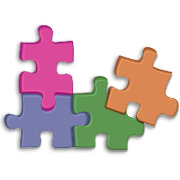 Text Structure Practice: IdentificationText Structure Practice: IdentificationText Structure Practice: IdentificationDirectionsRead each passage below and determine which of these text structure types each represents: DirectionsRead each passage below and determine which of these text structure types each represents: DirectionsRead each passage below and determine which of these text structure types each represents: DirectionsRead each passage below and determine which of these text structure types each represents: Problem and SolutionDescriptionCompare and ContrastProblem and SolutionDescriptionCompare and ContrastChronology/SequenceCause and EffectChronology/SequenceCause and EffectCircle any signal words that could be used to help identify the text type and underline any other words or phrases that helped you make your decision.Circle any signal words that could be used to help identify the text type and underline any other words or phrases that helped you make your decision.Circle any signal words that could be used to help identify the text type and underline any other words or phrases that helped you make your decision.Circle any signal words that could be used to help identify the text type and underline any other words or phrases that helped you make your decision.Sample PassageSample PassageSample PassageText StructureThere are several reasons why so many people attend the Olympia games or watch them on television. One reason is tradition. The name Olympics and the torch and flame remind people of the ancient games. People can escape the ordinariness of daily life by attending or watching the Olympics. They like to identify with someone else’s individual sacrifice and accomplishment. National pride is another reason, and an athlete’s or a team’s hard-earned victory becomes a nation’s victory. There are national medal counts and people keep track of how many medals their country’s athletes have won. There are several reasons why so many people attend the Olympia games or watch them on television. One reason is tradition. The name Olympics and the torch and flame remind people of the ancient games. People can escape the ordinariness of daily life by attending or watching the Olympics. They like to identify with someone else’s individual sacrifice and accomplishment. National pride is another reason, and an athlete’s or a team’s hard-earned victory becomes a nation’s victory. There are national medal counts and people keep track of how many medals their country’s athletes have won. There are several reasons why so many people attend the Olympia games or watch them on television. One reason is tradition. The name Olympics and the torch and flame remind people of the ancient games. People can escape the ordinariness of daily life by attending or watching the Olympics. They like to identify with someone else’s individual sacrifice and accomplishment. National pride is another reason, and an athlete’s or a team’s hard-earned victory becomes a nation’s victory. There are national medal counts and people keep track of how many medals their country’s athletes have won. The Olympic symbol consists of five interlocking rings. The rings represent the five areas—Africa, Asia, Australia, Europe, and North and South America—from which athletes come to compete in the games. The rings are colored black, blue, green, red, and yellow. At least one of those colors is found in the flag of every country sending athletes to compete in the Olympic games. The Olympic symbol consists of five interlocking rings. The rings represent the five areas—Africa, Asia, Australia, Europe, and North and South America—from which athletes come to compete in the games. The rings are colored black, blue, green, red, and yellow. At least one of those colors is found in the flag of every country sending athletes to compete in the Olympic games. The Olympic symbol consists of five interlocking rings. The rings represent the five areas—Africa, Asia, Australia, Europe, and North and South America—from which athletes come to compete in the games. The rings are colored black, blue, green, red, and yellow. At least one of those colors is found in the flag of every country sending athletes to compete in the Olympic games. One problem with the modern Olympics is that it has become very big and expensive to operate. The city or country that hosts the games often loses a lot of money. A stadium, pools, and playing fields must be built for the athletic events and housing is needed for the athletes who come from around the world. And all of these facilities are used for only two weeks! In 1984 Los Angeles solved these problems by charging a fee for companies who wanted to be official sponsors of the games. Companies like McDonald’s paid a lot of money to be part of the Olympics. Many buildings that were already built in Los Angeles area were also used. The coliseum where the 1932 games were held was used again and many colleges and universities in the area became playing and living areas. One problem with the modern Olympics is that it has become very big and expensive to operate. The city or country that hosts the games often loses a lot of money. A stadium, pools, and playing fields must be built for the athletic events and housing is needed for the athletes who come from around the world. And all of these facilities are used for only two weeks! In 1984 Los Angeles solved these problems by charging a fee for companies who wanted to be official sponsors of the games. Companies like McDonald’s paid a lot of money to be part of the Olympics. Many buildings that were already built in Los Angeles area were also used. The coliseum where the 1932 games were held was used again and many colleges and universities in the area became playing and living areas. One problem with the modern Olympics is that it has become very big and expensive to operate. The city or country that hosts the games often loses a lot of money. A stadium, pools, and playing fields must be built for the athletic events and housing is needed for the athletes who come from around the world. And all of these facilities are used for only two weeks! In 1984 Los Angeles solved these problems by charging a fee for companies who wanted to be official sponsors of the games. Companies like McDonald’s paid a lot of money to be part of the Olympics. Many buildings that were already built in Los Angeles area were also used. The coliseum where the 1932 games were held was used again and many colleges and universities in the area became playing and living areas. The modern Olympics is very unlike the ancient Olympic games. Individual events are different. While there were no swimming races in the ancient games, for example, there were chariot races. There were no female contestants and all athletes competed in the nude. Of course, the ancient and modern Olympics are also alike in many ways. Some events, such as the javelin and discus throws are the same. Some people say that cheating, professionalism, and nationalism in the modern games are a disgrace to the Olympic tradition. But according to the ancient Greek writers, there were many cases of cheating, nationalism and professionalism in their Olympics, too. The modern Olympics is very unlike the ancient Olympic games. Individual events are different. While there were no swimming races in the ancient games, for example, there were chariot races. There were no female contestants and all athletes competed in the nude. Of course, the ancient and modern Olympics are also alike in many ways. Some events, such as the javelin and discus throws are the same. Some people say that cheating, professionalism, and nationalism in the modern games are a disgrace to the Olympic tradition. But according to the ancient Greek writers, there were many cases of cheating, nationalism and professionalism in their Olympics, too. The modern Olympics is very unlike the ancient Olympic games. Individual events are different. While there were no swimming races in the ancient games, for example, there were chariot races. There were no female contestants and all athletes competed in the nude. Of course, the ancient and modern Olympics are also alike in many ways. Some events, such as the javelin and discus throws are the same. Some people say that cheating, professionalism, and nationalism in the modern games are a disgrace to the Olympic tradition. But according to the ancient Greek writers, there were many cases of cheating, nationalism and professionalism in their Olympics, too. The Olympic games began as athletic festivals to honor the Greek gods. The most important festival was held in the valley of Olympia to honor Zeus, the king of the gods. It was the festival that became the Olympic games in 776 B.C. These games were ended in A.D. 394 by the Roman Emperor who ruled Greece. No Olympic games were held for more than 1,500 years. Then the modern Olympics began in 1896. Almost 300 male athletes competed in the first modern Olympics. In the games held in 1900, female athletes where allowed to compete. The games have continued every four years since 1896 except during World War II and they will most likely continue for many years to come. The Olympic games began as athletic festivals to honor the Greek gods. The most important festival was held in the valley of Olympia to honor Zeus, the king of the gods. It was the festival that became the Olympic games in 776 B.C. These games were ended in A.D. 394 by the Roman Emperor who ruled Greece. No Olympic games were held for more than 1,500 years. Then the modern Olympics began in 1896. Almost 300 male athletes competed in the first modern Olympics. In the games held in 1900, female athletes where allowed to compete. The games have continued every four years since 1896 except during World War II and they will most likely continue for many years to come. The Olympic games began as athletic festivals to honor the Greek gods. The most important festival was held in the valley of Olympia to honor Zeus, the king of the gods. It was the festival that became the Olympic games in 776 B.C. These games were ended in A.D. 394 by the Roman Emperor who ruled Greece. No Olympic games were held for more than 1,500 years. Then the modern Olympics began in 1896. Almost 300 male athletes competed in the first modern Olympics. In the games held in 1900, female athletes where allowed to compete. The games have continued every four years since 1896 except during World War II and they will most likely continue for many years to come. Text Structure Practice: UseDirections1. With a partner, select one of the passages above. 2. Practice modeling a “think aloud” about how you figured out what text structure it follows, including identifying signal words. 3. Select and complete an appropriate graphic organizer for your passage. 4. Select comprehension frame questions you would ask students to use with this passage.5. Explain how knowing the text structure helped you locate, organize, understand and recall the content.Directions1. With a partner, select one of the passages above. 2. Practice modeling a “think aloud” about how you figured out what text structure it follows, including identifying signal words. 3. Select and complete an appropriate graphic organizer for your passage. 4. Select comprehension frame questions you would ask students to use with this passage.5. Explain how knowing the text structure helped you locate, organize, understand and recall the content.Graphic OrganizerGraphic OrganizerComprehension Question FramesComprehension Question FramesPlanning Tool for Teaching About Text Structure
Adapted from Doing What Works, www.dww.ed.govPlanning Tool for Teaching About Text Structure
Adapted from Doing What Works, www.dww.ed.govTeaching StrategiesTeaching StrategiesPlanning NotesIdentify an informational text structure you would like to teach or reviewIdentify an informational text structure you would like to teach or reviewSelect texts that are:good examples of the particular structure you are teaching engaging, interestingappropriate to the students’ reading levelhigh quality, have rich languageSelect texts that are:good examples of the particular structure you are teaching engaging, interestingappropriate to the students’ reading levelhigh quality, have rich languageExplain why understanding text structure is importantModel how to identify text structureExplain why understanding text structure is importantModel how to identify text structureHelp students to identify clue words in informational textsHelp students to identify clue words in informational textsUse graphic organizers (maps, charts, cards, diagrams) to help students match structure to contentUse graphic organizers (maps, charts, cards, diagrams) to help students match structure to contentPlan questions to help students understand text structuresPlan questions to help students understand text structuresPlan activities for students to explore text structure on their own, in pairs or groups (diagrams, games, dramatizations, etc.)Plan activities for students to explore text structure on their own, in pairs or groups (diagrams, games, dramatizations, etc.)(other teaching strategies here)(other teaching strategies here)Planning Tool for Applying Text Structure to Content Area Text
Planning Tool for Applying Text Structure to Content Area Text
Teaching StrategiesTeaching StrategiesPlanning NotesIdentify passages from the text for this lesson/unit/chapter where applying text structure knowledge would be useful.Identify passages from the text for this lesson/unit/chapter where applying text structure knowledge would be useful.What pre-reading questions would you ask or activities would you have students do to help them identify the structure type?(e.g., looking for signal words)What pre-reading questions would you ask or activities would you have students do to help them identify the structure type?(e.g., looking for signal words)What during-reading supports will you provide to help them use their knowledge of text structure to understand this passage?(e.g., guiding questions to answer and record, graphic organizer)What during-reading supports will you provide to help them use their knowledge of text structure to understand this passage?(e.g., guiding questions to answer and record, graphic organizer)What after-reading supports will you use to help them use their knowledge of text structure to understand, recall, organize, and/or summarize this passage?(e.g., guiding questions, writing summaries from graphic organizer information, topical file cards or sticky notes)What after-reading supports will you use to help them use their knowledge of text structure to understand, recall, organize, and/or summarize this passage?(e.g., guiding questions, writing summaries from graphic organizer information, topical file cards or sticky notes)(other teaching strategies here)(other teaching strategies here)How will you assess 

(1) how well students are learning to identify this text structure and use it to improve comprehension and 

(2) next steps?How will you assess 

(1) how well students are learning to identify this text structure and use it to improve comprehension and 

(2) next steps?